INDICAÇÃO Nº 23/2021Assunto: Solicita estudos visando a construção de rede de galerias de águas pluviais no Bairro Caminho do Sol, conforme especifica.Senhor Presidente:CONSIDERANDO que toda vez que ocorrem fortes chuvas no município, as águas pluviais acabam invadindo os referidos imóveis localizados no Bairro Caminho do Sol, danificando os imóveis e levando toda a sujeira e barro para dentro das casas, o que gera reclamações e prejuízo constante aos moradores.             INDICO, ao Sr. Prefeito Municipal, nos termos do Regimento Interno desta Casa de Leis, que se digne determinar à Secretaria competente que proceda estudos visando a construção de rede de galerias de águas pluviais no Bairro Caminho do Sol.Tal medida se faz necessária ao bem-estar e segurança dos moradores e proprietários dos imóveis em questão, que enfrentam este problema há anos e necessitam de uma solução urgente.SALA DAS SESSÕES, 15 de janeiro de 2021.HIROSHI BANDO Vereador – PSD*Acompanha 01 (uma) foto.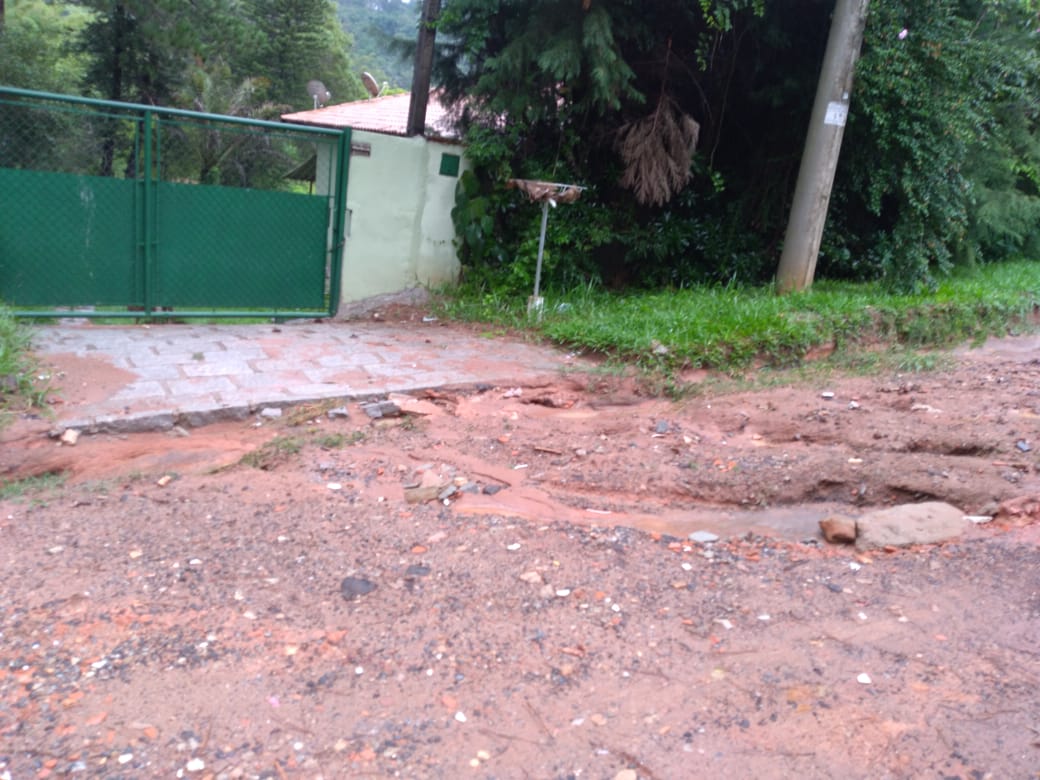 